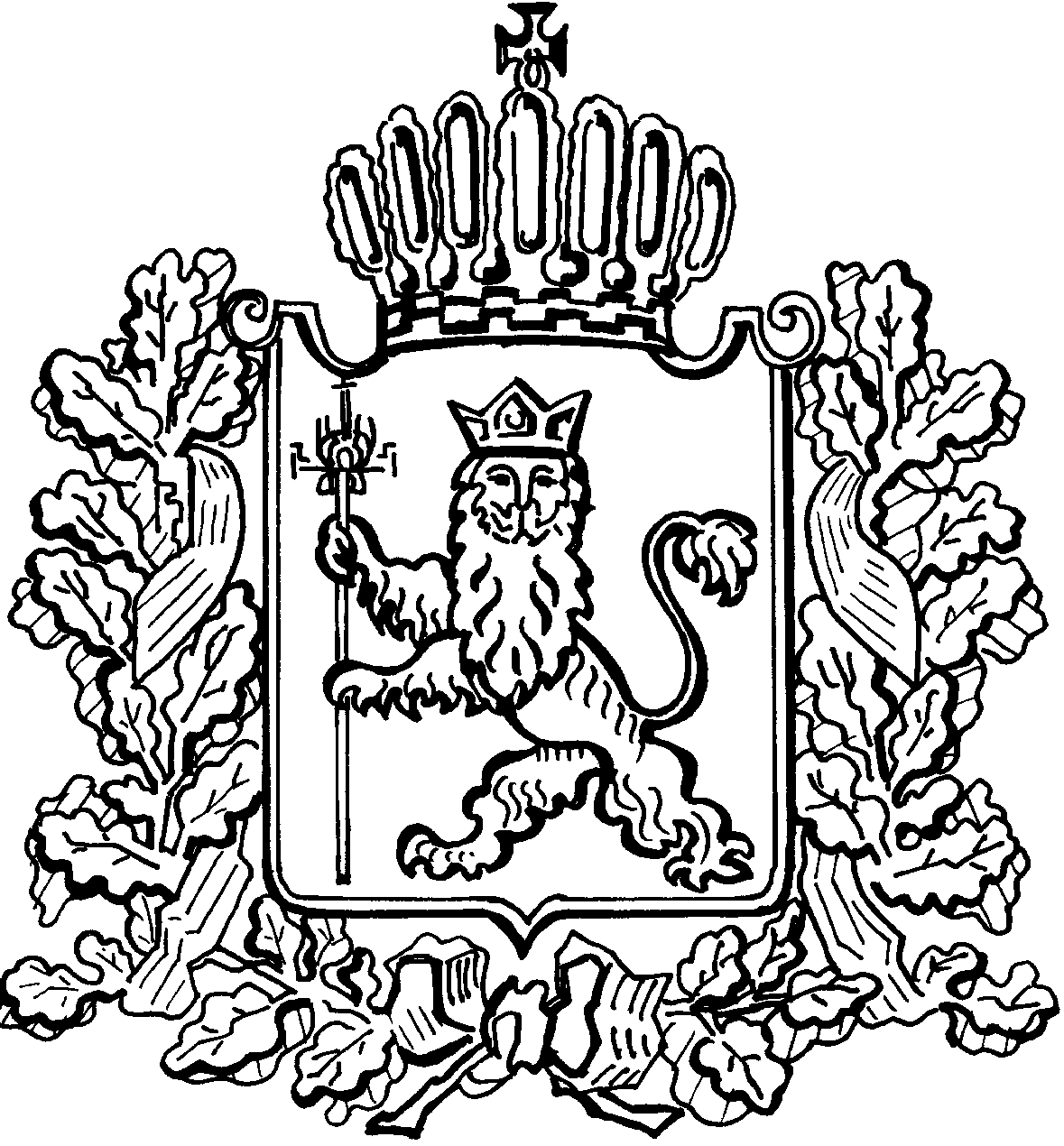 АДМИНИСТРАЦИЯ ВЛАДИМИРСКОЙ ОБЛАСТИДЕПАРТАМЕНТ ЦЕН И ТАРИФОВПОСТАНОВЛЕНИЕ 19.12.2017	                                                                                                № 59/67О внесении изменений в постановлениедепартамента цен и тарифов администрации Владимирской области от 30.11.2015 № 49/198В соответствии с Федеральным законом от 27.07.2010 № 190-ФЗ «О теплоснабжении», постановлением Правительства Российской Федерации от 22.10.2012 № 1075 «О ценообразовании в сфере теплоснабжения», Методическими указаниями по расчёту регулируемых цен (тарифов) в сфере теплоснабжения, утверждёнными приказом Федеральной службы по тарифам от 13.06.2013 № 760-э, на основании протокола заседания правления департамента цен и тарифов администрации области от 19.12.2017 № 59 департамент цен и тарифов администрации области  п о с т а н о в л я е т:1. Внести изменения в постановление департамента цен и тарифов администрации Владимирской области от 30.11.2015 № 49/198 «О тарифах в сфере теплоснабжения», изложив приложения №№ 1-4 к постановлению в следующей редакции согласно приложениям №№ 1-4.2. Указанные в пункте 1 настоящего постановления изменения вступают в силу с 01 января 2018 года. 3. Настоящее постановление подлежит официальному опубликованию в средствах массовой информации.Директордепартамента цен и тарифовадминистрации Владимирской области                                             М.С.НовоселоваПриложение № 1к постановлению департамента цен и тарифов администрации Владимирской областиот 19.12.2017 № 59/67Тарифы на тепловую энергию (мощность), поставляемую потребителям<*> Выделяется в целях реализации пункта 6 статьи 168 Налогового кодекса Российской Федерации (часть вторая).Приложение № 2к постановлению департамента цен и тарифов администрации Владимирской областиот 19.12.2017 № 59/67Тарифы на тепловую энергию (мощность), поставляемую теплоснабжающим, теплосетевым организациям, приобретающим тепловую энергию с целью компенсации потерь тепловой энергииПриложение № 3к постановлению департамента цен и тарифов администрации Владимирской областиот 19.12.2017 № 59/67Тарифы на теплоноситель (в целях компенсации потерь)Приложение № 4к постановлению департаментацен и тарифов администрацииВладимирской областиот  19.12.2017 № 59/67Долгосрочные параметры регулирования, устанавливаемые на долгосрочный период регулирования для формирования тарифов с использованием метода индексации установленных тарифов** показатели устанавливаются в отношении деятельности по производству, передаче и сбыту тепловой энергии№ п/пНаименование регулируемой организацииВид тарифаГодВода1.ООО «Ковровская ЭнергоТепловая Компания»,г. КовровДля потребителей, в случае отсутствия дифференциации тарифов по схеме подключения (без учёта НДС)Для потребителей, в случае отсутствия дифференциации тарифов по схеме подключения (без учёта НДС)Для потребителей, в случае отсутствия дифференциации тарифов по схеме подключения (без учёта НДС)1.ООО «Ковровская ЭнергоТепловая Компания»,г. Ковроводноставочный
руб./Гкал01.01.2016-30.06.20162 022,781.ООО «Ковровская ЭнергоТепловая Компания»,г. Ковроводноставочный
руб./Гкал01.07.2016-31.12.20162 123,921.ООО «Ковровская ЭнергоТепловая Компания»,г. Ковроводноставочный
руб./Гкал01.01.2017-30.06.20172 123,921.ООО «Ковровская ЭнергоТепловая Компания»,г. Ковроводноставочный
руб./Гкал01.07.2017-31.12.20172 224,691.ООО «Ковровская ЭнергоТепловая Компания»,г. Ковроводноставочный
руб./Гкал01.01.2018-30.06.20182 224,691.ООО «Ковровская ЭнергоТепловая Компания»,г. Ковроводноставочный
руб./Гкал01.07.2018-31.12.20182 335,921.ООО «Ковровская ЭнергоТепловая Компания»,г. КовровНаселение (тарифы указываются с учётом НДС) <*>Население (тарифы указываются с учётом НДС) <*>Население (тарифы указываются с учётом НДС) <*>1.ООО «Ковровская ЭнергоТепловая Компания»,г. Ковроводноставочный
руб./Гкал01.01.2016-30.06.20162 386,881.ООО «Ковровская ЭнергоТепловая Компания»,г. Ковроводноставочный
руб./Гкал01.07.2016-31.12.20162 506,231.ООО «Ковровская ЭнергоТепловая Компания»,г. Ковроводноставочный
руб./Гкал01.01.2017-30.06.20172 506,231.ООО «Ковровская ЭнергоТепловая Компания»,г. Ковроводноставочный
руб./Гкал01.07.2017-31.12.20172 625,131.ООО «Ковровская ЭнергоТепловая Компания»,г. Ковроводноставочный
руб./Гкал01.01.2018-30.06.20182 625,131.ООО «Ковровская ЭнергоТепловая Компания»,г. Ковроводноставочный
руб./Гкал01.07.2018-31.12.20182 756,39№ п/пНаименование регулируемой организацииВид тарифаГодВода1.ООО «Ковровская ЭнергоТепловая Компания»,г. Ковроводноставочный,
руб./Гкал(без учёта НДС)01.01.2016-30.06.20161 577,411.ООО «Ковровская ЭнергоТепловая Компания»,г. Ковроводноставочный,
руб./Гкал(без учёта НДС)01.07.2016-31.12.20161 678,431.ООО «Ковровская ЭнергоТепловая Компания»,г. Ковроводноставочный,
руб./Гкал(без учёта НДС)01.01.2017-30.06.20171 678,431.ООО «Ковровская ЭнергоТепловая Компания»,г. Ковроводноставочный,
руб./Гкал(без учёта НДС)01.07.2017-31.12.20171 737,561.ООО «Ковровская ЭнергоТепловая Компания»,г. Ковроводноставочный,
руб./Гкал(без учёта НДС)01.01.2018-30.06.20181 737,561.ООО «Ковровская ЭнергоТепловая Компания»,г. Ковроводноставочный,
руб./Гкал(без учёта НДС)01.07.2018-31.12.20181 793,45№ п/пНаименование регулируемой организацииВид тарифаГодВид теплоносителя№ п/пНаименование регулируемой организацииВид тарифаГодводаТариф на теплоноситель, поставляемый теплоснабжающей организацией, владеющей источником (источниками) тепловой энергии, на котором производится теплоносительТариф на теплоноситель, поставляемый теплоснабжающей организацией, владеющей источником (источниками) тепловой энергии, на котором производится теплоносительТариф на теплоноситель, поставляемый теплоснабжающей организацией, владеющей источником (источниками) тепловой энергии, на котором производится теплоносительТариф на теплоноситель, поставляемый теплоснабжающей организацией, владеющей источником (источниками) тепловой энергии, на котором производится теплоносительТариф на теплоноситель, поставляемый теплоснабжающей организацией, владеющей источником (источниками) тепловой энергии, на котором производится теплоноситель1.ООО «Ковровская ЭнергоТепловая Компания», г. КовровОдноставочный, руб./куб. м(без учета НДС)01.01.2016-30.06.201623,171.ООО «Ковровская ЭнергоТепловая Компания», г. КовровОдноставочный, руб./куб. м(без учета НДС)01.07.2016-31.12.201623,821.ООО «Ковровская ЭнергоТепловая Компания», г. КовровОдноставочный, руб./куб. м(без учета НДС)01.01.2017-30.06.201723,821.ООО «Ковровская ЭнергоТепловая Компания», г. КовровОдноставочный, руб./куб. м(без учета НДС)01.07.2017-31.12.201732,281.ООО «Ковровская ЭнергоТепловая Компания», г. КовровОдноставочный, руб./куб. м(без учета НДС)01.01.2018-30.06.201832,281.ООО «Ковровская ЭнергоТепловая Компания», г. КовровОдноставочный, руб./куб. м(без учета НДС)01.07.2018-31.12.201833,20Тариф на теплоноситель, поставляемый потребителямТариф на теплоноситель, поставляемый потребителямТариф на теплоноситель, поставляемый потребителямТариф на теплоноситель, поставляемый потребителямТариф на теплоноситель, поставляемый потребителям1.ООО «Ковровская ЭнергоТепловая Компания», г. КовровОдноставочный, руб./куб. м(без учета НДС)01.01.2016-30.06.201623,171.ООО «Ковровская ЭнергоТепловая Компания», г. КовровОдноставочный, руб./куб. м(без учета НДС)01.07.2016-31.12.201623,821.ООО «Ковровская ЭнергоТепловая Компания», г. КовровОдноставочный, руб./куб. м(без учета НДС)01.01.2017-30.06.201723,821.ООО «Ковровская ЭнергоТепловая Компания», г. КовровОдноставочный, руб./куб. м(без учета НДС)01.07.2017-31.12.201732,281.ООО «Ковровская ЭнергоТепловая Компания», г. КовровОдноставочный, руб./куб. м(без учета НДС)01.01.2018-30.06.201832,281.ООО «Ковровская ЭнергоТепловая Компания», г. КовровОдноставочный, руб./куб. м(без учета НДС)01.07.2018-31.12.201833,20№
п/пНаименование регулируемой 
организацииГодБазовый   уровень    операционных расходовИндекс    эффективности операционных расходовНормативный уровень прибылиУровеньнадежности тепло-снабженияУровеньнадежности тепло-снабженияПоказатели энергосбережения энергетической эффективностиПоказатели энергосбережения энергетической эффективностиПоказатели энергосбережения энергетической эффективностиРеализация программ в области энергосбережении и повышения энергетической эффективностиДинамика изменения расходов на топливо№
п/пНаименование регулируемой 
организацииГодБазовый   уровень    операционных расходовИндекс    эффективности операционных расходовНормативный уровень прибылиКоличество прекращений подачи тепловой энергии, теплоносителя в результате технологических нарушений на тепловых сетях на 1 км тепловых сетей, ед.Количество прекращений подачи тепловой энергии, теплоносителя в результате технологических нарушений на источниках тепловой энергии на 1 Гкал/час установленной мощности, ед.Удельный расход топлива на производство единицы тепловой энергии, отпускаемой с коллекторов источников тепловой энергииВеличина технологических потерь при передаче тепловой энергии по тепловым сетямВеличина технологических потерь при передаче теплоносителя по тепловым сетямРеализация программ в области энергосбережении и повышения энергетической эффективностиДинамика изменения расходов на топливо№
п/пНаименование регулируемой 
организацииГодтыс. руб.%%кг.у.т./ГкалГкал/годкуб. м (т)/год1ООО «Ковровская ЭнергоТепловая Компания», г. Ковров201663 983,381,00,5800169,601 759,851 799,22--1ООО «Ковровская ЭнергоТепловая Компания», г. Ковров2017-1,00,5800169,601 759,851 799,22--1ООО «Ковровская ЭнергоТепловая Компания», г. Ковров2018-1,0-00168,991 759,851 799,22--